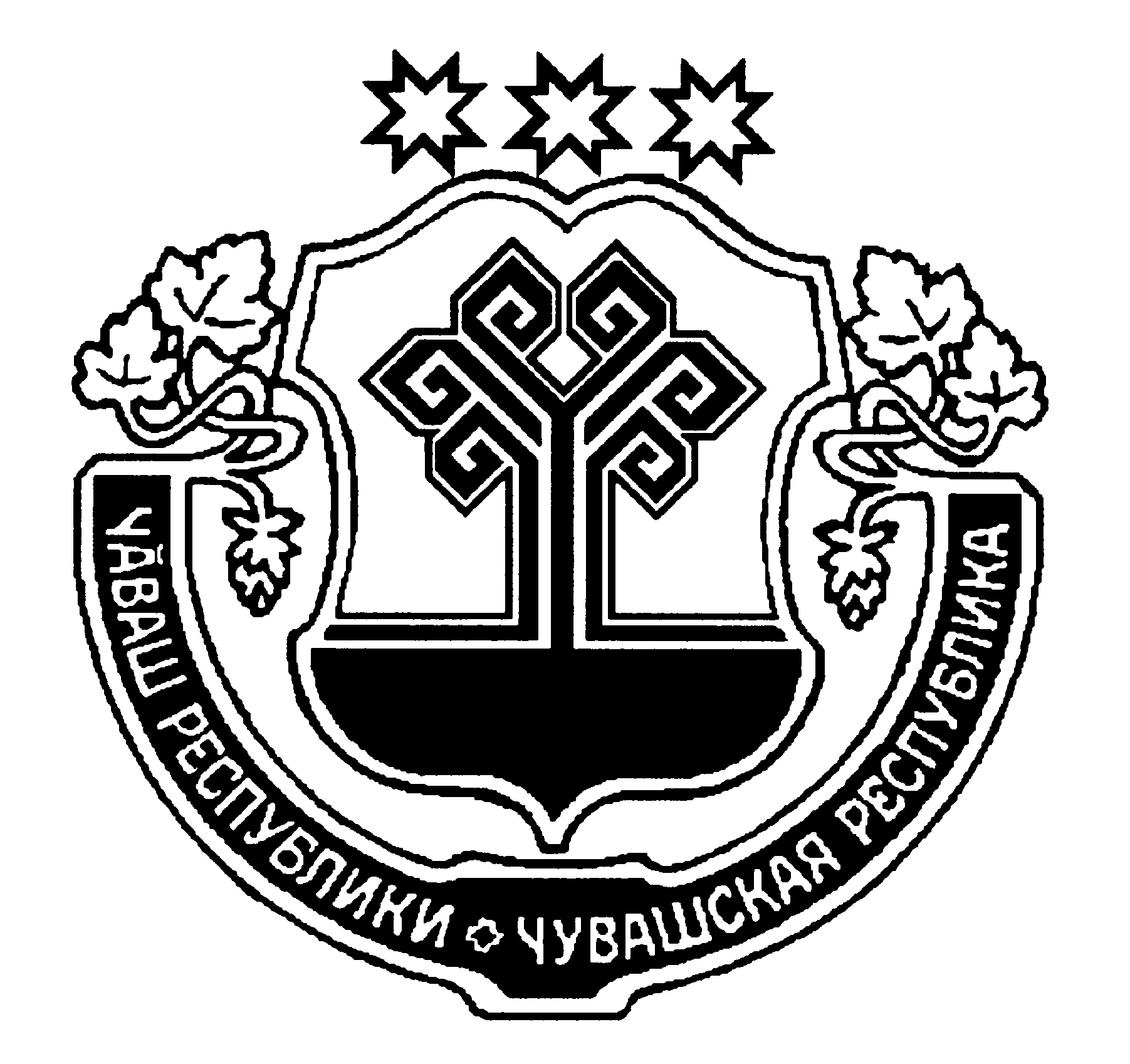 В соответствии со ст. 12 Федерального закона от 06.10.2003 г. № 131-ФЗ «Об общих принципах организации местного самоуправления в Российской Федерации», Уставом Цивильского городского поселения Цивильского района Чувашской Республики, с учетом мнения населения Цивильского городского поселения Цивильского района Чувашской Республики, отраженного в протоколе публичных слушаний по рассмотрению проекта о внесении изменений в границы Цивильского городского поселения Цивильского района Чувашской Республики от 21.05.2020 г.Собрание депутатов Цивильского городского поселенияЦивильского района Чувашской РеспубликиРЕШИЛО:1. Выразить согласие на изменение границ Цивильского городского поселения Цивильского района Чувашской Республики согласно координатному и словесному описанию границ (Приложение № 1) и схематической карте (Приложение № 2).2. Внести в порядке законодательной инициативы в Государственный Совет Чувашской Республики проект Закона Чувашской Республики «О внесении изменений в Закон Чувашской Республики «Об установлении границ муниципального образования Чувашской Республики и наделении их статусом городского, сельского, муниципального района и городского округа».3. Настоящее решение вступает в силу после его официального опубликования в периодическом печатном издании «Официальный вестник Цивильского городского поселения».Глава  Цивильского городского поселенияЦивильского района Чувашской Республики                                                       В.П. Николаев     Приложение № 1К решению Собрания депутатовЦивильского городского поселенияЦивильского района Чувашской Республикиот 23.06.2020 № 04/2 Приложение 696 к Закону Чувашской Республики «Об установлении границ муниципальных образований Чувашской Республики и наделении их статусом городского, сельского поселения, муниципального района и городского округа»КООРДИНАТНОЕ И СЛОВЕСНОЕ ОПИСАНИЕ ГРАНИЦ ЦИВИЛЬСКОГО ГОРОДСКОГО ПОСЕЛЕНИЯГраница основной территории Цивильского городского поселения начинается в т. 1 (N55°52'28.90" E47°27'22.34"), находящейся на восточной стороне полосы отвода автомобильной дороги федерального значения М-7 «Волга» Москва - Владимир - Нижний Новгород - Казань - Уфа и расположенной на 88 м юго-юго-восточнее южного угла границы д. Три Избы, проходит в общем северо-восточном направлении 1179 м по руслу р. Большой Цивиль, по течению до точки в русле, расположенной на 243 м западо-северо-западнее северо-западного угла границы г. Цивильск, т. 19 (N55°52'52.04" E47°27'51.66"); от т. 19 в востоко-северо-восточном направлении 662 м по южной стороне пахотных угодий, по северной стороне территории очистных сооружений до северного угла границы г. Цивильск, т. 23 (N55°52'54.98" E47°28'29.36"); от т. 23 в общем юго-восточном направлении 722 м по пахотным угодьям до р. Мал. Цивиль, т. 31 (N55°52'46.10" E47°28'52.72"); от т. 31 в общем востоко-северо-восточном направлении 2347 м по руслу р. Мал. Цивиль, против течения до точки в русле, расположенной на 87 м юго-западнее северного угла территории детского оздоровительного лагеря "Звездный", являющейся точкой смежества с землями Рындинского и Таушкасинского сельских поселений, т. 65 (N55°53'04.88" E47°29'43.50"); от т. 65 в общем юго-восточном направлении...м по руслу р. Мал. Цивиль, против течения до точки в русле, расположенной на 39 м северо-восточнее восточного угла территории детского оздоровительного лагеря "Звездный", являющегося точкой смежества с землями Таушкасинского и Опытного сельских поселений, т. 98 (N55°52'56.09" E47°30'16.98"); от т. 98 в общем юго-западном направлении 1172 м по южной стороне территории детского оздоровительного лагеря "Звездный", по пахотным угодьям до точки, расположенной на 225 м юго-восточнее северо-восточного угла границы г. Цивильск, т. 109 (N55°52'38.14" E47°29'18.80"); от т. 109 в юго-юго-восточном направлении 1748 м по пахотным угодьям до точки на северной стороне защитной лесополосы и расположенной на 824 м северосеверо-западнее юго-восточного угла границы г. Цивильск, т. 117 (N55°51'43.68" E47°29'43.65"); от т. 117 в востоко-северо-восточном направлении 1033 м по северной стороне защитной лесопосадки, по пахотным угодьям до точки в русле р. Мал. Цивиль, расположенной на 95 м западнее лесного массива, т. 120 (N55°51'46.54" E47°30'42.83"); от т. 120 в общем юго-западном направлении 1163 м по р. Мал. Цивиль, против течения до точки в русле, расположенной на 413 м восточнее юго-восточного угла границы г. Цивильск, т. 197 (N55°51'18.13" E47°30'21.46"); от т. 197 в общем западном направлении 634 м ломаной линией сначала в югозападном направлении по пахотным угодьям, затем в северо-западном, пересекает полевую дорогу, проходит по северо-восточной границе пос. Опытный до его северного угла, являющегося точкой смежества с юго-восточным углом границы г. Цивильск, т. 206 (N55°51'18.23" E47°29'57.72"); от т. 206 в общем юго-западном направлении 899 м по смежеству границ г. Цивильск и пос. Опытный до северо-западного угла границы пос. Опытный, т. 212 (N55°51'06.17" E47°29'12.13"); от т. 212 в общем юго-юго-западном направлении 247 м пересекает автомобильную дорогу федерального значения М-7 «Волга» Москва - Владимир - Нижний Новгород - Казань - Уфа, по ее западной стороне до восточного угла защитной лесопосадки, расположенной на 149 м северо-северо-восточнее западного угла границы пос. Опытный, т. 218 (N55°50'58.44" E47°29'08.77"); от т. 218 в северо-западном направлении 1343 м по северной стороне защитной лесопосадки до ее северо-западного угла, расположенного на 102 м востоко-северовосточнее юго-восточного угла территории школы-интерната, т. 225 (N55°51'09.03" E47°27'53.89"); от т. 225 в общем юго-западном направлении 603 м по западной стороне пахотных угодий, до точки на западной стороне защитной лесопосадки, расположенной на 322 м юго-западнее юго-западного угла границы территории для обслуживания ЦРКМ -77, являющейся точкой смежества с землями Опытного и Рындинского сельских поселений, т. 241 (N55°50'54.10" E47°27'34.19"); от т. 241 в северо-северо-восточном направлении 461 м пересекает защитную лесопосадку, автомобильную дорогу "Цивильск-Ульяновск", по ее западной стороне до точки на указанной стороне, расположенной на 61м юго-западнее северозападного угла границы территории для обслуживания ЦРКМ -77, т. 243 (N55°51'07.77" E47°27'35.41"); от т. 243 в общем северо-западном направлении 333 м ломаной линией пересекает защитную лесопосадку, по ее западной стороне, по южной стороне земельных участков, расположенных по ул. Павла Иванова, по их западной стороне до юго-западного угла территории для размещения военных организаций, т. 256 (N55°51'13.02" E47°27'25.21"); от т. 256 в общем северо-западном направлении 627 м по западной стороне территории для размещения промышленных объектов, пересекает автодорогу "Цивильск - Красноармейское - Кюль-Сирма" до точки на ее западной стороне, расположенной на 32 м северо-западнее северо-западного угла границы указанной территории, т. 267 (N55°51'25.82" E47°27'06.43"); от т. 267 в северо-восточном направлении 217 м по северо-восточной стороне полосы отвода автодороги "Цивильск - Красноармейское - Кюль-Сирма" до точки на указанной стороне и расположенной на 30 м южнее южного угла территории для обслуживания ПТК РЭБ Цивильского РЭС (участок № 1), т. 268 (N55°51'30.09" E47°27'16.34"); от т. 268 в общем северо-западном направлении 740 м по автодороге, расположенной западнее территории для обслуживания ПТК РЭБ Цивильского РЭС (участок № 1), по западной стороне территории промышленных объектов до ее западного угла, т. 291 (N55°51'51.30" E47°27'00.55"); от т. 291 в общем северо-восточном направлении 757 м по северной стороне территории промышленных объектов, по северной стороне земельных участков по ул. Трактористов до точки, находящейся на западной стороне полосы отвода автомобильной дороги федерального значения М-7 «Волга» Москва - Владимир - Нижний Новгород - Казань - Уфа и расположенной на 16 м северо-западнее территории автозаправочной станции, т. 311 (N55°52'01.52" E47°27'34.33"); от т. 311 в северо-северо-западном направлении 920 м по западной стороне полосы отвода автомобильной дороги федерального значения М-7 «Волга» Москва - Владимир - Нижний Новгород - Казань - Уфа, пересекает ее, по ее восточной стороне до точки, расположенной на 88 м юго-юго-восточнее южного угла границы д. Три Избы, т. 1 (N55°52'28.90" E47°27'22.34"). Общая протяженность границы основной территории (участок № 1) Цивильского городского поселения составляет 17808 м. Граница территории эксклава (участок № 2) Цивильского городского поселения, отделенного от основной территории и окруженный территорией Рындинского сельского поселения начинается в т. 332 (N55°53'15.13" E47°26'02.75"), находящейся на южной стороне полосы отвода автодороги "Волга"-д.Елашид.Визикасы и расположенной на 13 м южнее съезда с указанной автодороги и проходит: от т. 332 в общем северо-восточном направлении 425 м по северо-восточной стороне полосы отвода автодороги "Волга"-д.Елаши-д.Визикасы до точки, расположенной на 13 м севернее северного угла территории для размещения военных организаций, т. 340 (N55°53'23.38" E47°26'23.97"); от т. 340 в общем юго-восточном направлении 680 м по юго-западной стороне полосы отвода автодороги "Волга"-д.Елаши-д.Визикасы, расположенной на 5 м северо-восточнее северного угла территории пескобазы, т. 361 (N55°53'06.68" E47°26'49.07"); от т. 361 в общем юго-западном направлении 285 м по северо-западной стороне территории пескобазы, садоводческого товарищества "Савал" до точки, расположенной на 20 м западнее его западного угла, т. 371 (N55°53'02.35" E47°26'35.73"); от т. 371 в общем северо-западном направлении 232 м по северо-восточной стороне пахотных угодий до западного угла территории складов, т. 374 (N55°53'06.37" E47°26'24.46"); от т. 374 в общем северо-западном направлении 671 м по северо-восточной стороне пахотных угодий до точки, находящейся на южной стороне полосы отвода автодороги "Волга"-д.Елаши-д.Визикасы и расположенной на 13 м южнее съезда с указанной автодороги, т. 332 (N55°53'15.13" E47°26'02.75"). Общая протяженность границы территории эксклава (участок № 2) Чебоксарского муниципального района составляет 2332 м. Граница территории эксклава (участок № 3) Цивильского городского поселения отделенного от основной территории и окруженный территорией Рындинского сельского поселения начинается в т. 381 (N55°54'04.83" E47°26'43.28"), находящейся на северной границе территории лечебно-исправительного учреждения №7 Управления Федеральной службы исполнения наказаний по Чувашской Республике-Чувашии и проходит: от т. 381 в востоко-юго-восточном направлении 275 м по северной границе территории лечебно-исправительного учреждения №7 Управления Федеральной службы исполнения наказаний по Чувашской Республике-Чувашии до его северовосточного угла, т. 386 (N55°54'03.08" E47°26'58.79"); от т. 386 в общем юго-западном направлении 454 м по смежеству восточной границы территории лечебно-исправительного учреждения №7 Управления Федеральной службы исполнения наказаний по Чувашской Республике-Чувашии и западной стороны полосы отвода автодороги "Волга-д.Коснарбоси", до юговосточного угла указанной территории, т. 395 (N55°53'49.34" E47°26'53.34"); от т. 395 в западо-северо-западном направлении 277 м по южной границе территории лечебно-исправительного учреждения №7 Управления Федеральной службы исполнения наказаний по Чувашской Республике-Чувашии до его югозападного угла, т. 396 (N55°53'50.87" E47°26'37.64"); от т. 396 в северо-восточном направлении 446 м по западной границе территории лечебно-исправительного учреждения №7 Управления Федеральной службы исполнения наказаний по Чувашской Республике-Чувашии до точки, находящейся на северной границе территории лечебно-исправительного учреждения №7 Управления Федеральной службы исполнения наказаний по Чувашской Республике-Чувашии, т. 381 (N55°54'04.83" E47°26'43.28"). Общая протяженность границы территории эксклава (участок № 3) Чебоксарского муниципального района составляет 1452 м. Граница территории эксклава (участок № 4) Цивильского городского поселения, отделенного от основной территории и окруженного с западной стороны территорией Рындинского сельского поселения, с восточной стороны территорией Таушкасинского сельского поселения, начинается в т. 400 (N55°53'26.85" E47°29'27.59"), находящейся юго-юго-восточнее южного угла границы д. Новая Деревня, являющейся точкой смежества с землями Рындинского и Таушкасинского сельских поселений и проходит: от т. 400 в общем юго-восточном направлении 526 м вдоль полосы отвода съезда с автодороги Цивильск-Тюнзыры до точки, расположенной на 312 м северо-восточнее юго-восточного угла Цивильского городского кладбища, т. 411 (N55°53'17.06" E47°29'49.94"); от т. 411 в юго-западном направлении 435 м по пахотным угодьям, по южной стороне Цивильского городского кладбища до его южного угла, являющегося точкой смежества с землями Таушкасинского и Рындинского сельских поселений, т. 415 (N55°53'08.50" E47°29'30.23"); от т. 415 в общем северном направлении 612 м по западной стороне Цивильского городского кладбища, восточной стороне лесного массива до точки, находящейся юго-юго-восточнее южного угла границы д. Новая Деревня, являющейся точкой смежества с землями Рындинского и Таушкасинского сельских поселений, т. 400 (N55°53'26.85" E47°29'27.59"). Общая протяженность границы территории эксклава (участок № 4) Чебоксарского муниципального района составляет 1572 м.ЧАВАШ РЕСПУБЛИКИÇĚРПУ  РАЙОНЧУВАШСКАЯ РЕСПУБЛИКАЦИВИЛЬСКИЙ РАЙОНÇĚРПУ ХУЛИ  ПОСЕЛЕНИЙĚН ДЕПУТАТСЕН ПУХАВĚИЫШАНУ2020 Çӗртме 23–мӗшӗ  04/2 №Çӗрпу хулиСОБРАНИЕ ДЕПУТАТОВЦИВИЛЬСКОГО  ГОРОДСКОГО ПОСЕЛЕНИЯРЕШЕНИЕ23 июня 2020 г.  № 04/2                   город  ЦивильскОб изменении границ муниципального образования – Цивильское городское поселение Цивильского района Чувашской Республики